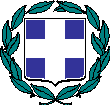 ΔΕΛΤΙΟ ΤΥΠΟΥ Θέμα: Συνάντηση εργασίας του Διευθυντή Πρωτοβάθμιας  Εκπαίδευσης Ηρακλείου με τη διοίκηση του ΔΟΠΑΦΑΗ.Ο Διευθυντής Πρωτοβάθμιας Εκπαίδευσης Ηρακλείου, κ. Μανόλης Μπελαδάκης με  κλιμάκιο της υπηρεσίας επισκέφτηκαν σήμερα, Δευτέρα 19/10/2020, τον πρόεδρο του  Δημοτικού Οργανισμού Προσχολικής Αγωγής -Φροντίδας και Μαζικής Άθλησης Ηρακλείου (ΔΟΠΑΦΜΑΗ), κ. Μαρίνο Παττακό και την Δ/ντρια του οργανισμού, κ. Κακουράκη Γεωργία στο πλαίσιο του προγράμματος εφαρμογής της δίχρονης υποχρεωτικής προσχολικής αγωγής στον Δήμο Ηρακλείου. Σκοπός της επίσκεψης ήταν η επικείμενη μεταστέγαση των μαθητών Νηπιαγωγείων που φοιτούν προσωρινά σε ΚΕΠΑ του Δήμου Ηρακλείου. Συζητήθηκαν εκτενώς οι διαδικασίες αποδέσμευσης κάποιων αιθουσών ΚΕΠΑ και η μεταστέγασή τους στις νέες προκατασκευασμένες από τον Δήμο Ηρακλείου αίθουσες Νηπιαγωγείων.Ο κ. Μπελαδάκης έθεσε το αίτημα της πιθανής παράτασης της χρήσης κάποιων αιθουσών ΚΕΠΑ με γνώμονα την εξυπηρέτηση γονέων και μαθητών και σε μια προσπάθεια να αμβλυνθούν οι όποιες δυσκολίες αντιμετωπίζουν οι οικογένειες των οποίων οι μαθητές φοιτούν σε παραρτήματα των συγκεκριμένων Νηπιαγωγείων.Η αντιμετώπιση από τη μεριά της διοίκησης του ΔΟΠΑΦΑΗ και του Δήμου Ηρακλείου ήταν θετική και βρέθηκαν λύσεις σε ένα πολύ καλό κλίμα συνεννόησης και συνεργασίας για το συμφέρον των δημοτών, των γονέων και των μαθητών της πόλης του Ηρακλείου. 